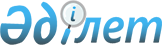 Э.А.Қонаев туралыҚазақстан Республикасы Үкіметінің 2004 жылғы 16 сәуірдегі N 425 қаулысы

      Қазақстан Республикасының Үкіметі қаулы етеді: 

      Эльдар Асқарұлы Қонаев Қазақстан Республикасының Төтенше жағдайлар жөніндегі агенттігі төрағасының орынбасары болып тағайындалсын.        Қазақстан Республикасының 

      Премьер-Министрі 
					© 2012. Қазақстан Республикасы Әділет министрлігінің «Қазақстан Республикасының Заңнама және құқықтық ақпарат институты» ШЖҚ РМК
				